NO. 22 JOURNALof theHOUSE OF REPRESENTATIVESof theSTATE OF SOUTH CAROLINA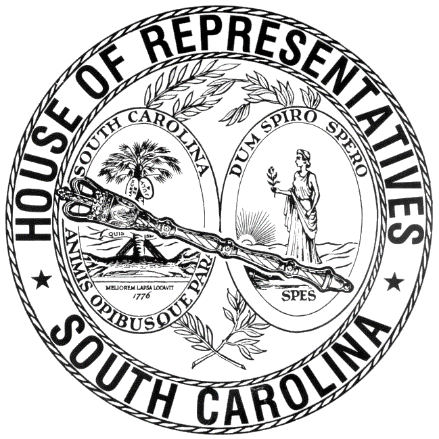 REGULAR SESSION BEGINNING TUESDAY, JANUARY 12, 2021 ________FRIDAY, FEBRUARY 19, 2021(LOCAL SESSION)Indicates Matter StrickenIndicates New MatterThe House assembled at 10:00 a.m.Deliberations were opened with prayer by Rev. Charles E. Seastrunk, Jr., as follows:	Our thought for today is from Psalm 95:1: “O come, let us sing to the Lord; let us make a joyful noise to the rock of our salvation.”	Let us pray. May You rejoice in the sound of Your joyful noise and songs of praise. Lord God, Your loving kindness always goes before us and follows after us. Summon us into Your light, and direct our steps in the ways of goodness that come to us through Your Word. Bless our defenders of freedom and first responders. Bless our World, Nation, President, State, Governor, Speaker, staff, and all who serve in these Halls of Government. Grant us a safe and healthy weekend. Heal the wounds, those seen and those hidden, of our men and women who suffer and sacrifice for our freedom. Lord, in Your Mercy, hear our prayers. Amen. After corrections to the Journal of the proceedings of yesterday, the SPEAKER ordered it confirmed.ADJOURNMENTAt 10:19 a.m. the House, in accordance with the ruling of the SPEAKER, adjourned to meet at 12:00 noon, Tuesday, February 23.***